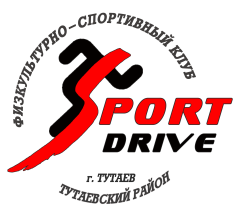 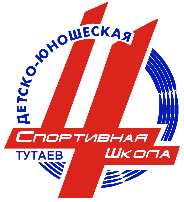 В ФИЗКУЛЬТУРНО-СПОРТИВНЫЙ КЛУБ «Sport-Drive»            О ТЗАЯВЛЕНИЕПрошу принять меня / моего сына / мою дочь (нужное подчеркнуть) в члены физкультурно-спортивного клуба «Sport-Drive». С условиями вступления в ФСК, правами и обязанностями члена ФСК, Положением о ФСК ознакомлен(а) и обязуюсь выполнять (с вышеперечисленными и другими документами ФСК можно ознакомиться на официальном сайте МУДО ДЮСШ №4 по ссылке https://tmrdush4.edu.yar.ru/). Цели и задачи ФСК поддерживаю.Подписав настоящее заявление, согласно Федерального закона №152 - ФЗ «О персональных данных» от 27.07.2006г, даю согласие на обработку персональных данных, указанных в данном заявлении, а также данных, указанных в свидетельстве о рождении (паспорте), в МУДО ДЮСШ № 4, на базе которого создан ФСК «Sport-Drive», с использованием средств автоматизации или без использования таких средств, включая хранение этих данных в архивах и размещение в информационно-телекоммуникационных сетях с целью предоставления доступа к ним. Оформление членской карты (отметить знаком V):	(да)	(нет)«	»	20	г.	Подпись	Заполняется руководителем ФСК «Sport-Drive»Принят(а) в члены физкультурно-спортивного клуба «Sport-Drive»«	»	20	г.	Подпись	Заявление на вступление в физкультурно-спортивный клуб «Sport-Drive»Для вступления в физкультурно-спортивный клуб «Sport-Drive», необходимо заполнить следующую форму заявления с целью организации взаимодействия, определения уровня Вашей спортивной подготовки. Принцип работы клуба – добровольно и свободно объединять людей, имеющих высокую мотивацию занятия спортом, с целью совершенствования своих навыков и умений.  Откуда узнали о клубе?________________________________________________________________________  Какими-то видами спорта занимались до настоящего момента? ________________________________________________________________________  Ваши интересы и увлечения:_________________________________________________________________________ _________________________________________________________________________ Для вступления в клуб необходимо предоставить: ксерокопию паспорта с указанием места прописки либо регистрацию по месту жительства (сроком не менее до трех лет), справку от врача, при необходимости другие документы по требованию руководителя клуба. Предоставленные сведения имеют строго конфиденциальный характер, руководство клуба обязуется не разглашать информацию, ставшую известную о Вас в процессе тренировок и личного общения. Руководство клуба оставляет за собой право без объяснений причин отказать кандидату на поступление в физкультурно-спортивный клуб «Sport-Drive». Ознакомлен  ________________/_______________ФамилияФамилияФамилияФамилияФамилияФамилияДанные о заявителе старше 14 лет,родителе (опекуне) ребенка, вступающих в ФСКДанные о заявителе старше 14 лет,родителе (опекуне) ребенка, вступающих в ФСКДанные о заявителе старше 14 лет,родителе (опекуне) ребенка, вступающих в ФСКДанные о заявителе старше 14 лет,родителе (опекуне) ребенка, вступающих в ФСКДанные о заявителе старше 14 лет,родителе (опекуне) ребенка, вступающих в ФСКДанные о заявителе старше 14 лет,родителе (опекуне) ребенка, вступающих в ФСКДанные о заявителе старше 14 лет,родителе (опекуне) ребенка, вступающих в ФСКДанные о заявителе старше 14 лет,родителе (опекуне) ребенка, вступающих в ФСКДанные о заявителе старше 14 лет,родителе (опекуне) ребенка, вступающих в ФСКДанные о заявителе старше 14 лет,родителе (опекуне) ребенка, вступающих в ФСКИмяИмяИмяИмяИмяИмяДанные о заявителе старше 14 лет,родителе (опекуне) ребенка, вступающих в ФСКДанные о заявителе старше 14 лет,родителе (опекуне) ребенка, вступающих в ФСКДанные о заявителе старше 14 лет,родителе (опекуне) ребенка, вступающих в ФСКДанные о заявителе старше 14 лет,родителе (опекуне) ребенка, вступающих в ФСКДанные о заявителе старше 14 лет,родителе (опекуне) ребенка, вступающих в ФСКДанные о заявителе старше 14 лет,родителе (опекуне) ребенка, вступающих в ФСКДанные о заявителе старше 14 лет,родителе (опекуне) ребенка, вступающих в ФСКДанные о заявителе старше 14 лет,родителе (опекуне) ребенка, вступающих в ФСКДанные о заявителе старше 14 лет,родителе (опекуне) ребенка, вступающих в ФСКДанные о заявителе старше 14 лет,родителе (опекуне) ребенка, вступающих в ФСКОтчествоОтчествоОтчествоОтчествоОтчествоОтчествоДанные о заявителе старше 14 лет,родителе (опекуне) ребенка, вступающих в ФСКДанные о заявителе старше 14 лет,родителе (опекуне) ребенка, вступающих в ФСКДанные о заявителе старше 14 лет,родителе (опекуне) ребенка, вступающих в ФСКДанные о заявителе старше 14 лет,родителе (опекуне) ребенка, вступающих в ФСКДанные о заявителе старше 14 лет,родителе (опекуне) ребенка, вступающих в ФСКДанные о заявителе старше 14 лет,родителе (опекуне) ребенка, вступающих в ФСКДанные о заявителе старше 14 лет,родителе (опекуне) ребенка, вступающих в ФСКДанные о заявителе старше 14 лет,родителе (опекуне) ребенка, вступающих в ФСКДанные о заявителе старше 14 лет,родителе (опекуне) ребенка, вступающих в ФСКДанные о заявителе старше 14 лет,родителе (опекуне) ребенка, вступающих в ФСКДата рожденияДата рожденияДата рожденияДата рожденияДата рожденияДата рожденияДанные о заявителе старше 14 лет,родителе (опекуне) ребенка, вступающих в ФСКДанные о заявителе старше 14 лет,родителе (опекуне) ребенка, вступающих в ФСКДанные о заявителе старше 14 лет,родителе (опекуне) ребенка, вступающих в ФСКДанные о заявителе старше 14 лет,родителе (опекуне) ребенка, вступающих в ФСКДанные о заявителе старше 14 лет,родителе (опекуне) ребенка, вступающих в ФСКчисло            месяц                       годчисло            месяц                       годчисло            месяц                       годчисло            месяц                       годчисло            месяц                       годчисло            месяц                       годчисло            месяц                       годчисло            месяц                       годчисло            месяц                       годчисло            месяц                       годчисло            месяц                       годчисло            месяц                       годчисло            месяц                       годчисло            месяц                       годчисло            месяц                       годчисло            месяц                       годчисло            месяц                       годчисло            месяц                       годчисло            месяц                       годчисло            месяц                       годДанные о заявителе старше 14 лет,родителе (опекуне) ребенка, вступающих в ФСКДанные о заявителе старше 14 лет,родителе (опекуне) ребенка, вступающих в ФСКДанные о заявителе старше 14 лет,родителе (опекуне) ребенка, вступающих в ФСКДанные о заявителе старше 14 лет,родителе (опекуне) ребенка, вступающих в ФСКДанные о заявителе старше 14 лет,родителе (опекуне) ребенка, вступающих в ФСКГражданствоГражданствоГражданствоГражданствоГражданствоГражданствоДанные о заявителе старше 14 лет,родителе (опекуне) ребенка, вступающих в ФСКДанные о заявителе старше 14 лет,родителе (опекуне) ребенка, вступающих в ФСКДанные о заявителе старше 14 лет,родителе (опекуне) ребенка, вступающих в ФСКДанные о заявителе старше 14 лет,родителе (опекуне) ребенка, вступающих в ФСКДанные о заявителе старше 14 лет,родителе (опекуне) ребенка, вступающих в ФСККонтактыКонтактыКонтактыКонтактыКонтактыКонтакты+7e-mail                                                                                                мобильный телефонe-mail                                                                                                мобильный телефонe-mail                                                                                                мобильный телефонe-mail                                                                                                мобильный телефонe-mail                                                                                                мобильный телефонe-mail                                                                                                мобильный телефонe-mail                                                                                                мобильный телефонe-mail                                                                                                мобильный телефонe-mail                                                                                                мобильный телефонe-mail                                                                                                мобильный телефонe-mail                                                                                                мобильный телефонe-mail                                                                                                мобильный телефонe-mail                                                                                                мобильный телефонe-mail                                                                                                мобильный телефонe-mail                                                                                                мобильный телефонe-mail                                                                                                мобильный телефонe-mail                                                                                                мобильный телефонe-mail                                                                                                мобильный телефонe-mail                                                                                                мобильный телефонe-mail                                                                                                мобильный телефонe-mail                                                                                                мобильный телефонe-mail                                                                                                мобильный телефонe-mail                                                                                                мобильный телефонe-mail                                                                                                мобильный телефонe-mail                                                                                                мобильный телефонДомашний адресДомашний адресДомашний адресДомашний адресДомашний адресДомашний адресиндекс                                         город / поселок / село / деревняиндекс                                         город / поселок / село / деревняиндекс                                         город / поселок / село / деревняиндекс                                         город / поселок / село / деревняиндекс                                         город / поселок / село / деревняиндекс                                         город / поселок / село / деревняиндекс                                         город / поселок / село / деревняиндекс                                         город / поселок / село / деревняиндекс                                         город / поселок / село / деревняиндекс                                         город / поселок / село / деревняиндекс                                         город / поселок / село / деревняиндекс                                         город / поселок / село / деревняиндекс                                         город / поселок / село / деревняиндекс                                         город / поселок / село / деревняиндекс                                         город / поселок / село / деревняиндекс                                         город / поселок / село / деревняиндекс                                         город / поселок / село / деревняиндекс                                         город / поселок / село / деревняиндекс                                         город / поселок / село / деревняиндекс                                         город / поселок / село / деревняиндекс                                         город / поселок / село / деревняиндекс                                         город / поселок / село / деревняиндекс                                         город / поселок / село / деревняиндекс                                         город / поселок / село / деревняиндекс                                         город / поселок / село / деревняиндекс                                         город / поселок / село / деревняиндекс                                         город / поселок / село / деревняиндекс                                         город / поселок / село / деревняиндекс                                         город / поселок / село / деревняиндекс                                         город / поселок / село / деревняиндекс                                         город / поселок / село / деревня                                                        улица                                                                                                                                  дом                                 квартира                                                        улица                                                                                                                                  дом                                 квартира                                                        улица                                                                                                                                  дом                                 квартира                                                        улица                                                                                                                                  дом                                 квартира                                                        улица                                                                                                                                  дом                                 квартира                                                        улица                                                                                                                                  дом                                 квартира                                                        улица                                                                                                                                  дом                                 квартира                                                        улица                                                                                                                                  дом                                 квартира                                                        улица                                                                                                                                  дом                                 квартира                                                        улица                                                                                                                                  дом                                 квартира                                                        улица                                                                                                                                  дом                                 квартира                                                        улица                                                                                                                                  дом                                 квартира                                                        улица                                                                                                                                  дом                                 квартира                                                        улица                                                                                                                                  дом                                 квартира                                                        улица                                                                                                                                  дом                                 квартира                                                        улица                                                                                                                                  дом                                 квартира                                                        улица                                                                                                                                  дом                                 квартира                                                        улица                                                                                                                                  дом                                 квартира                                                        улица                                                                                                                                  дом                                 квартира                                                        улица                                                                                                                                  дом                                 квартира                                                        улица                                                                                                                                  дом                                 квартира                                                        улица                                                                                                                                  дом                                 квартира                                                        улица                                                                                                                                  дом                                 квартира                                                        улица                                                                                                                                  дом                                 квартира                                                        улица                                                                                                                                  дом                                 квартира                                                        улица                                                                                                                                  дом                                 квартира                                                        улица                                                                                                                                  дом                                 квартира                                                        улица                                                                                                                                  дом                                 квартира                                                        улица                                                                                                                                  дом                                 квартира                                                        улица                                                                                                                                  дом                                 квартира                                                        улица                                                                                                                                  дом                                 квартираМесто работы / учебы, должность, адресМесто работы / учебы, должность, адресМесто работы / учебы, должность, адресМесто работы / учебы, должность, адресМесто работы / учебы, должность, адресМесто работы / учебы, должность, адресМесто работы / учебы, должность, адресМесто работы / учебы, должность, адресМесто работы / учебы, должность, адресМесто работы / учебы, должность, адресМесто работы / учебы, должность, адресМесто работы / учебы, должность, адресМесто работы / учебы, должность, адресМесто работы / учебы, должность, адресМесто работы / учебы, должность, адресМесто работы / учебы, должность, адресМесто работы / учебы, должность, адресМесто работы / учебы, должность, адресФамилияДанные оребенкемладше14 лет(заполняетсяродителем/опекуном)Данные оребенкемладше14 лет(заполняетсяродителем/опекуном)ИмяДанные оребенкемладше14 лет(заполняетсяродителем/опекуном)Данные оребенкемладше14 лет(заполняетсяродителем/опекуном)ОтчествоДанные оребенкемладше14 лет(заполняетсяродителем/опекуном)Данные оребенкемладше14 лет(заполняетсяродителем/опекуном)Дата рожденияДанные оребенкемладше14 лет(заполняетсяродителем/опекуном)Дата рождениядата              месяц                         годдата              месяц                         годдата              месяц                         годдата              месяц                         годдата              месяц                         годдата              месяц                         годдата              месяц                         годдата              месяц                         годдата              месяц                         годдата              месяц                         годдата              месяц                         годдата              месяц                         годдата              месяц                         годдата              месяц                         годдата              месяц                         годдата              месяц                         годдата              месяц                         годдата              месяц                         годдата              месяц                         годдата              месяц                         годДанные оребенкемладше14 лет(заполняетсяродителем/опекуном)Место учебыДанные оребенкемладше14 лет(заполняетсяродителем/опекуном)           Школа                    класс           Школа                    класс           Школа                    класс           Школа                    класс           Школа                    класс           Школа                    класс           Школа                    класс           Школа                    класс           Школа                    класс           Школа                    класс           Школа                    класс           Школа                    класс           Школа                    класс           Школа                    класс           Школа                    класс           Школа                    класс           Школа                    класс           Школа                    класс           Школа                    класс           Школа                    классДанные оребенкемладше14 лет(заполняетсяродителем/опекуном)Состояние здоровьяДанные оребенкемладше14 лет(заполняетсяродителем/опекуном)Медицинскую справку об отсутствии противопоказаний по здоровью для занятий физической культурой и спортом обязуюсь предоставить.Заявление не действительно без медицинской справки.Медицинскую справку об отсутствии противопоказаний по здоровью для занятий физической культурой и спортом обязуюсь предоставить.Заявление не действительно без медицинской справки.Медицинскую справку об отсутствии противопоказаний по здоровью для занятий физической культурой и спортом обязуюсь предоставить.Заявление не действительно без медицинской справки.Медицинскую справку об отсутствии противопоказаний по здоровью для занятий физической культурой и спортом обязуюсь предоставить.Заявление не действительно без медицинской справки.Медицинскую справку об отсутствии противопоказаний по здоровью для занятий физической культурой и спортом обязуюсь предоставить.Заявление не действительно без медицинской справки.Медицинскую справку об отсутствии противопоказаний по здоровью для занятий физической культурой и спортом обязуюсь предоставить.Заявление не действительно без медицинской справки.Медицинскую справку об отсутствии противопоказаний по здоровью для занятий физической культурой и спортом обязуюсь предоставить.Заявление не действительно без медицинской справки.Медицинскую справку об отсутствии противопоказаний по здоровью для занятий физической культурой и спортом обязуюсь предоставить.Заявление не действительно без медицинской справки.Медицинскую справку об отсутствии противопоказаний по здоровью для занятий физической культурой и спортом обязуюсь предоставить.Заявление не действительно без медицинской справки.Медицинскую справку об отсутствии противопоказаний по здоровью для занятий физической культурой и спортом обязуюсь предоставить.Заявление не действительно без медицинской справки.Медицинскую справку об отсутствии противопоказаний по здоровью для занятий физической культурой и спортом обязуюсь предоставить.Заявление не действительно без медицинской справки.Медицинскую справку об отсутствии противопоказаний по здоровью для занятий физической культурой и спортом обязуюсь предоставить.Заявление не действительно без медицинской справки.Медицинскую справку об отсутствии противопоказаний по здоровью для занятий физической культурой и спортом обязуюсь предоставить.Заявление не действительно без медицинской справки.Медицинскую справку об отсутствии противопоказаний по здоровью для занятий физической культурой и спортом обязуюсь предоставить.Заявление не действительно без медицинской справки.Медицинскую справку об отсутствии противопоказаний по здоровью для занятий физической культурой и спортом обязуюсь предоставить.Заявление не действительно без медицинской справки.Данные оребенкемладше14 лет(заполняетсяродителем/опекуном)Медицинскую справку об отсутствии противопоказаний по здоровью для занятий физической культурой и спортом обязуюсь предоставить.Заявление не действительно без медицинской справки.Медицинскую справку об отсутствии противопоказаний по здоровью для занятий физической культурой и спортом обязуюсь предоставить.Заявление не действительно без медицинской справки.Медицинскую справку об отсутствии противопоказаний по здоровью для занятий физической культурой и спортом обязуюсь предоставить.Заявление не действительно без медицинской справки.Медицинскую справку об отсутствии противопоказаний по здоровью для занятий физической культурой и спортом обязуюсь предоставить.Заявление не действительно без медицинской справки.Медицинскую справку об отсутствии противопоказаний по здоровью для занятий физической культурой и спортом обязуюсь предоставить.Заявление не действительно без медицинской справки.Медицинскую справку об отсутствии противопоказаний по здоровью для занятий физической культурой и спортом обязуюсь предоставить.Заявление не действительно без медицинской справки.Медицинскую справку об отсутствии противопоказаний по здоровью для занятий физической культурой и спортом обязуюсь предоставить.Заявление не действительно без медицинской справки.Медицинскую справку об отсутствии противопоказаний по здоровью для занятий физической культурой и спортом обязуюсь предоставить.Заявление не действительно без медицинской справки.Медицинскую справку об отсутствии противопоказаний по здоровью для занятий физической культурой и спортом обязуюсь предоставить.Заявление не действительно без медицинской справки.Медицинскую справку об отсутствии противопоказаний по здоровью для занятий физической культурой и спортом обязуюсь предоставить.Заявление не действительно без медицинской справки.Медицинскую справку об отсутствии противопоказаний по здоровью для занятий физической культурой и спортом обязуюсь предоставить.Заявление не действительно без медицинской справки.Медицинскую справку об отсутствии противопоказаний по здоровью для занятий физической культурой и спортом обязуюсь предоставить.Заявление не действительно без медицинской справки.Медицинскую справку об отсутствии противопоказаний по здоровью для занятий физической культурой и спортом обязуюсь предоставить.Заявление не действительно без медицинской справки.Медицинскую справку об отсутствии противопоказаний по здоровью для занятий физической культурой и спортом обязуюсь предоставить.Заявление не действительно без медицинской справки.Медицинскую справку об отсутствии противопоказаний по здоровью для занятий физической культурой и спортом обязуюсь предоставить.Заявление не действительно без медицинской справки.